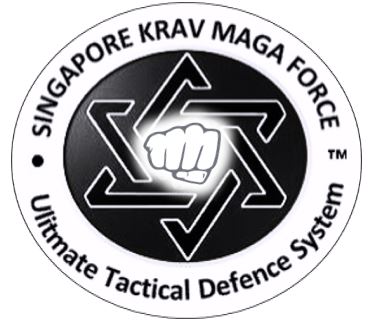 Krav Maga Trainee Registration Form First + Last Name: _____________________________ Email: _______________________ 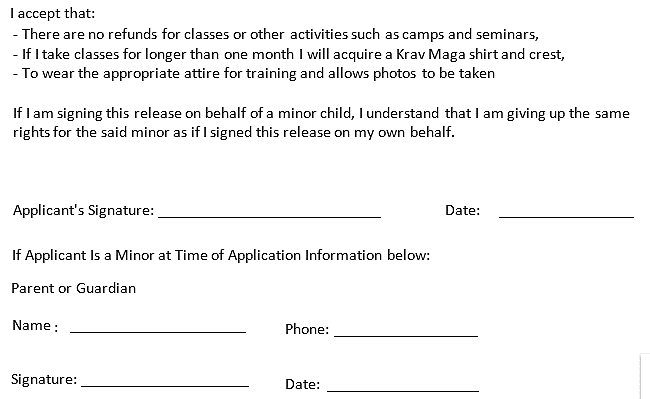 